Сценарий тематического развлечения«Триколор – любимый флаг»,посвящённого Дню Государственного флага Российской Федерации       для детей подготовительной группы.Музыкальный руководитель Абдуллаева М.В.Август 2022г.Цель:создание праздничной обстановки для понимания дошкольниками значения
даты;воспитание любви и уважения к своей Родине, гордости за свою страну и
свой народ.Задачи:продолжать знакомить с государственными символами России; закрепить знания детей о значении цветов на флаге и о государственном празднике «День Флага»;воспитывать у детей и взрослых чувство гордости и достоинства за то, что их Родина — Россия.воспитывать эстетическое отношение к цветам российского флага.Предварительная работа:тематические беседы о государственных символах России;комплекс утренней гимнастики с флажками и с элементами музыкально-ритмической гимнастики;закрепление навыков рисования мелом на асфальте и закрашивания;разучивание тематических стихов и текста песен и знакомство с
Государственным Гимном России;подготовка атрибутов для игр.Оформление:- оформление площадки для проведения торжественной части праздника, развешены шары трёх цветов: белые, синие, красные.Оборудование:1 большой флаг триколор;стойка для флага;маленькие флажки триколор по количеству участников праздника;платочки цвета триколора по количеству детей для общего флешмоба;полоски цветной бумаги белого, синего и красного цвета,мелки разноцветные.Праздник проводится на украшенной по теме площадке детского сада. Ведущий: Дорогие ребята! Сегодня, 22 августа, наша страна отмечает День рождения Российского флага!У него названий много:Триколор, трёхцветный стяг -С ветром гонит прочь тревогиБело-сине-красный ... (флаг).На парад когда идём,То его с собой берём.Без него нельзя никак,Это наш, Российский …(флаг).Флаг нашей страны имеет свою историю. Много веков тому назад вместо флага люди использовали шест, привязывали к его верхушке пучки травы, красили ее, это был – стяг! Так раньше называли флаг. С ним выходили на праздник, на улицу вовремя какого- то мероприятия, т.е. знамения.Оттуда и пошло название большого и главного флага - знамя!Главным назначением стяга было собрать, «стянуть к себе» воинов для защиты своей земли — села или городка. Позже стяги стали шить из ткани.Выходят чтецы:1.Велика Россия и бескрайна,Но с любых высот все видят знак:То, что Родина сильна необычайно-Это наш трехцветный русский флаг!2.Всех с днём флага поздравляем,Быть счастливыми желаем,Пусть нас флаг всегда хранит,От врагов пусть защитит!3.Мы сегодня в честь Дня флагаСобрались сюда, друзья,Под российским нашим флагомМы — огромная семья!4. Флаг России - великое знамя,Гордо три цвета реют над нами,И каждый готов символ Родины славить,А нынче и вовсе друг друга поздравить.5. Наш флаг Россию представляет,Этот флаг все в мире знают. (Машут флажками)Наша Родина – Россия.Нет милее и красивей,Гордо реет над странойФлаг трёхцветный наш родной.6.В детских ручках — маленький флажок.Он горит, как огонек!Пусть живет и здравствует в векахБело-сине-красный русский флаг!Исполняется песня «Российский флаг», в записи.Звучит весёлая музыка. С чемоданом заходит Карлсон.Ведущий: Ребята, к нам гость пожаловал, встречайте! Кто это? Карлсон!Карлсон: Здравствуйте, друзья! Я сегодня вернулся из необыкновенного путешествия по разным странам и привёз чемодан сюрпризов. Много чудесных стран на Земле, везде живут люди. Разные страны есть, но Россия – необыкновенная страна, потому что она - наша Родина.Ребята, кто-нибудь знает, что такое Родина? (Ответы детей).Ведущий: Сейчас мы послушаем песню о Родине.Исполняется песня «Моя Родина».Карлсон: Мне понравилась песня!  Ведущий: А теперь предлагаю так поиграть, я буду говорить начало, а вы будете продолжать:Наша страна называется … Россия.Граждане России, т.е. мы с вами ….россиянеСтолица России город … МоскваДавайте все вместе ей скажем: «Ура!».А город, рядом с которым мы живём называется… Ростов – на - Дону. Давайте ему скажем дружней: «Ура, Ростов!»Ведущий: Карлсон, мне так  хочется узнать, что же у тебя в чемоданчике? А вы, ребята, хотите? Карлсон: Ну, хорошо, хорошо, все вам покажу. Ребята, я ведь вам говорил, что бывал в разных странах. И из каждой привез государственные символы.Ведущий: И что же это за символы?Карлсон: Это знаки, по которым отличают одну страну от другой. Вот попробуйте среди всех этих флагов найти флаг нашей Родины…Игра «Найди Российский флаг»Ведущий: Государственный флаг – один из важнейших атрибутов страны, он символ доблести и чести российского народа, символ государственной и национальной независимости. Кто мне назовёт цвета Российского флага?Выходят чтецы:7.Трёх цветов Российский флаг,Каждый цвет – для всех нас знак!Что за радуга на небе?Белый, синий, красный цвет?Это флаг моей России, Прекрасней флага в мире нет!8.Снизу красный – цвет побед.В середине - синий.Это цвет великих рек,Что текут в России!Ну, а сверху – белый цвет - это всякий знает,Что душевной чистотойРусь гостей встречает!Проводится игра «Собери Российский флаг».Дети выкладывают полоски флага в правильной последовательности.Вариант: составить флаг из девяти кубиков (три белых, три синих, три красных).Ведущий: Эти цвета выбраны неслучайно. Они издавна считались на Руси самыми красивыми. Читая русские сказки, мы встречаемся с этими цветами: белым бело, синее море, красна девица, весна красна.  Во все времена отношение людей к флагу было очень уважительным. Воины, давая клятву верности Родине, целовали кончик флага, рискуя своей жизнью, выносили флаг с поля боя, чтобы он не достался врагу. Ребята, где можно увидеть наш флаг? (Когда проходят спортивные мероприятия -соревнования, спартакиады, олимпиада между государствами, то в честь победителей поднимают флаг того государства, где победили спортсмены).Карлсон: Давайте и мы проведем игры-соревнования!Эстафета «Пронеси флаг сквозь преграды».   2 команды. Бег с флагом в руках змейкой между кеглями, перепрыгнуть овраг – гимнастическая палка, пролезть в обруч. Передать следующему игроку.Игра «Чей кружок скорей соберется».Три флажка, 3 команды. Каждая собирается вокруг своего определенного цвета. Идут хороводом, хлопки, бег в рассыпную, с окончанием музыки собраться в кружок около своего флажка. Флажки держат дети.Выходят чтецы:9. Три оттенка флага,И страна им рада.Отмечает праздник гордо, День и чести, и свободы.10. Флаг наш — символ доблестиИ народной гордости.У России важный день,Отмечать нам нужно всем! Карлсон: А сейчас я хочу проверить ваше внимание с помощью флажков. Когда я подниму белый флажок, вы дружно кричите «Я», на синий «ЖИВУ», на красный «В РОССИИ».Кричалка с флажками «Я живу в России».Ведущий: Летний день и вдруг как в сказке-Настоящий детский сад!Он украшен в яркой краскеКак большой Российский флаг.Ради дружбы нашей.Давайте вместе спляшем!Общий флешмоб «Родина моя!» с цветными платочками.Карлсон: Всех с Днем флага поздравляю,Быть счастливыми желаю.Пусть вас флаг всегда хранит,От врагов пусть защитит.А ещё в моём чемодане для вас… угощение,Я вам его оставляю…а мне пора!До свиданья, детвора!(Оставляет чемодан с угощением, уходит).Ведущий: Наш праздник подходит к концу.Пусть славится мощью своею РоссияБольшая и добрая наша страна!И по ветру флаг развивается стильно,Во веки веков и на все времена!Под музыку дети рисуют на асфальте мелками российские символы: флаг, ромашки, матрешек, березки, балалайку и т.д. Фотосессия.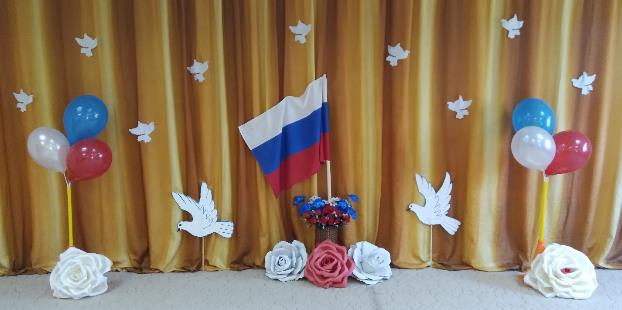 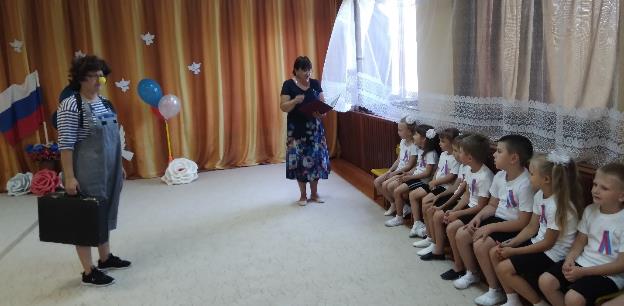 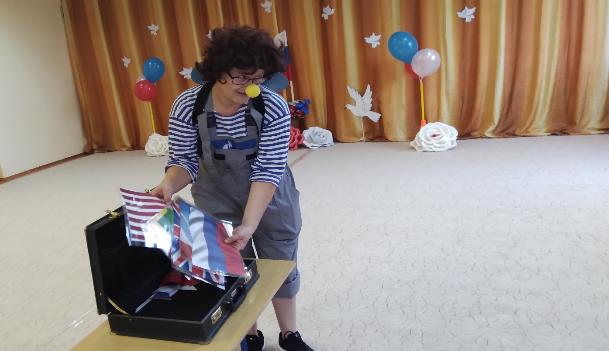 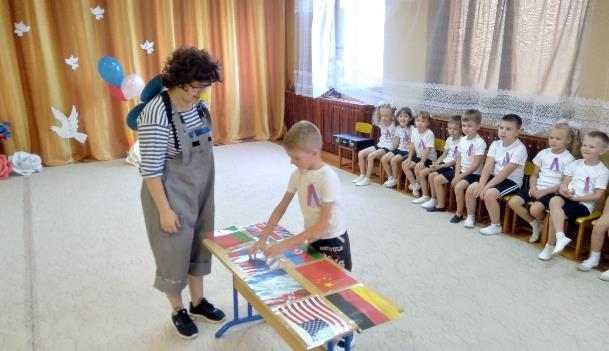 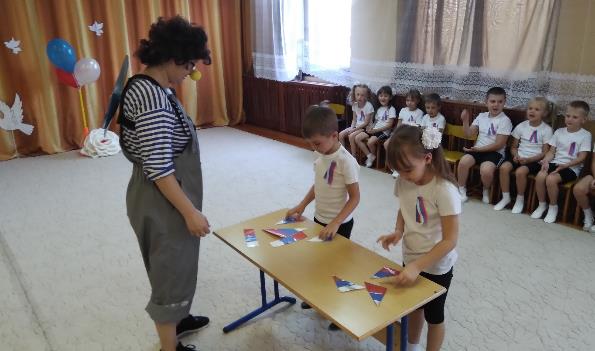 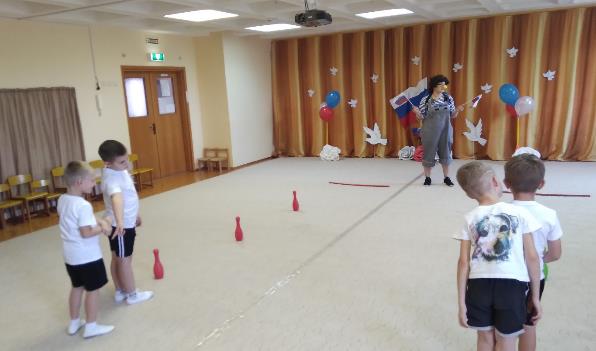 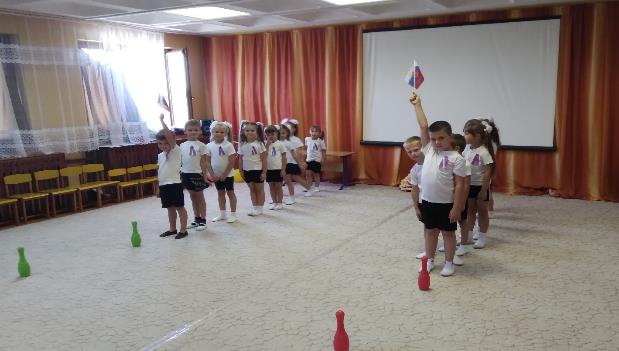 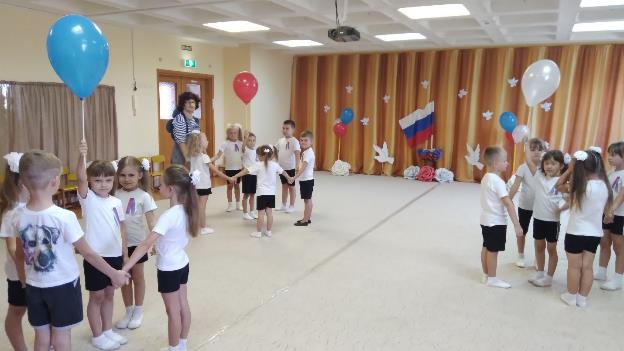 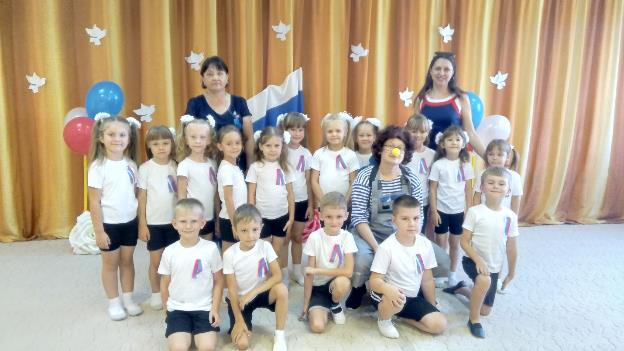 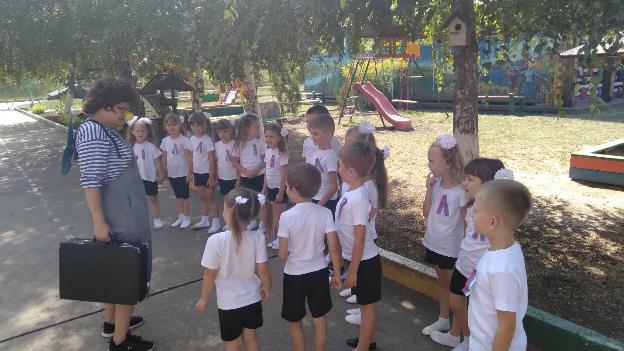 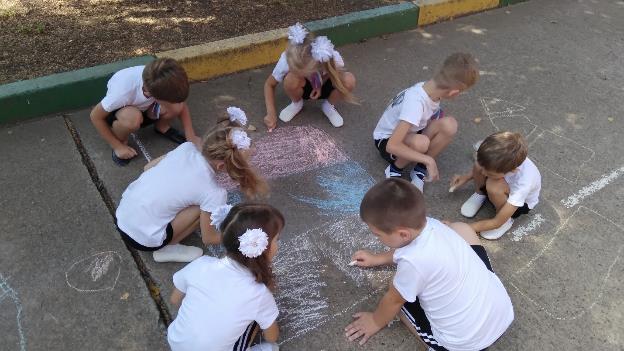 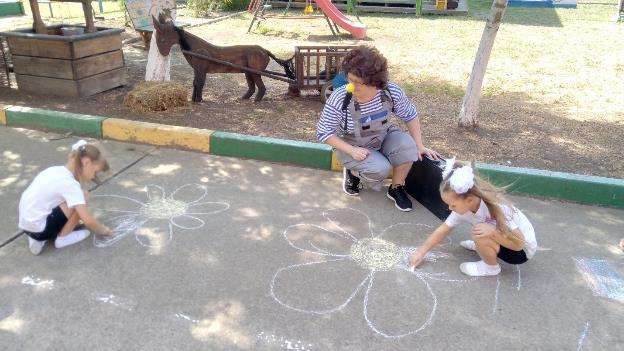 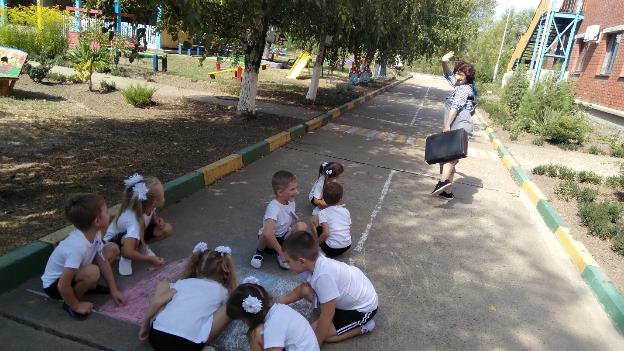 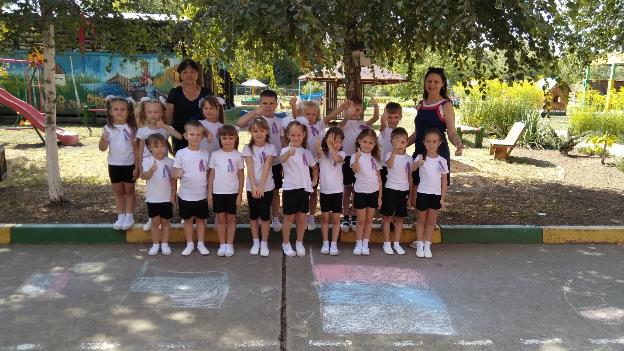 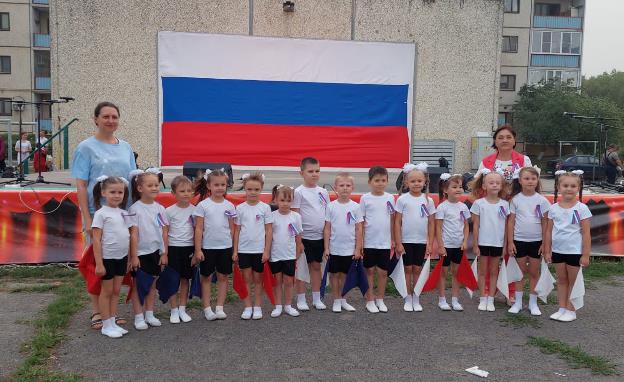 